VSTUPNÍ ČÁSTNázev komplexní úlohy/projektuMěření a měřidlaKód úlohyMA-u-3/AF83Využitelnost komplexní úlohyKategorie dosaženého vzděláníE (tříleté, EQF úroveň 3)H (EQF úroveň 3)Skupiny oborů23 - Strojírenství a strojírenská výrobaVzdělávací oblastiMA - Matematika a její aplikaceVazba na vzdělávací modul(y)ŠkolaKlíčové kompetenceDatum vytvoření15. 12. 2019 17:24Délka/časová náročnost - Odborné vzdělávání12Délka/časová náročnost - Všeobecné vzdělávání8Poznámka k délce úlohyRočník(y)1. ročníkŘešení úlohyindividuální, skupinovéDoporučený počet žáků3Charakteristika/anotaceKomplexní úloha je zaměřena na využití znalostí z matematiky v odborných předmětech. Cílem je, aby se žák orientoval v jednotkách, které se používají ve strojírenské výrobě, aby je uměl převádět a aby uměl používat měřidla.V odborných předmětech (odborné kreslení, technologie, odborný výcvik) se naučí znalosti z matematiky využívat při čtení výkresů a měření s jednotlivými měřidly (ocelové měřítko, úhelník, úhloměr, svinovací metr, posuvné měřítko, měrky, mikrometr).JÁDRO ÚLOHYOčekávané výsledky učeníŽákprovádí operace s racionálními číslyprovádí výpočty různými způsoby (písemně, na kalkulátoru, na mobilu, na PC, zpaměti)používá poměr, úměru, měřítkapoužívá měrné jednotky a ovládá jejich převodyměří pravítkem, úhloměrem, posuvným měřítkem, mikrometremrozměřuje a orýsovává polotovary před opracovánímrýsuje jednoduché součásti a celky a při konstrukci technického výkresu měří délky a úhlyčte s porozuměním technické podklady výrobků a operací a orientuje se v nichměří a vizuálně kontroluje výsledky provedených operacíVyužívané tematické celky:Matematika: Operace s racionálními čísly, planimetrie, stereometrieTechnické kreslení: Kreslení jednoduchých součástí, měření délek a úhlů při rýsování, čtení výkresůTechnologie: Veličiny a jednotky, základy kontroly a měření, chyby měřeníOdborný výcvik: Plošné a prostorové měření, rozměření a orýsování, měřidlaSpecifikace hlavních učebních činností žáků/aktivit projektu vč. doporučeného časového rozvrhuŽáci pracují s pracovními listy a používají měřidla, která má škola k dispozici. Naučí se měřit délky, úhly a rozměry součástí.Metodická doporučení1. Matematika – individuální práceprocvičování základních operací s racionálními čísly, poměr, úměra, měřítkopřevody jednotek pro výpočet délky, obsahu, objemu, měření úhlů2. Technické (odborné) kreslení – individuální práce měření délek a úhlů při rýsování obrazů3. Technologie – skupinová prácepráce se strojnickými tabulkami, hledání na internetu a v dalších informačních zdrojíchvolba vhodných způsobů měření, měřidel a měrek4. Odborný výcvik – skupinová prácerozměřuje a orýsovává polotovary před opracovánímvolí vhodná měřidla, měrky a rýsovací nástrojeZpůsob realizaceVýuka matematiky, odborného kreslení a technologie probíhá v klasických učebnách, kde je k dispozici počítač, který žákům slouží k hledání některých informací.Odborný výcvik probíhá v zámečnické dílně.Pomůckykalkulátorpočítač s přístupem na internetstrojnické tabulkyměřidla a měrkyrýsovadla, rýsovací jehly, úhloměry, úhelníkyVÝSTUPNÍ ČÁSTPopis a kvantifikace všech plánovaných výstupůMatematika a odborné kreslení – každý žák odevzdá pracovní list se splněnými úkoly.Technologie – každá skupina předvede učiteli, jakou strategii při měření zvolí a jaká měřidla použije, aby splnila daný úkol.Odborný výcvik – každá skupina vypracuje protokol, kde budou označeny veličiny, které byly naměřeny. Učitel sleduje, zda žáci správně používají nástroje, které mají k dispozici.Kritéria hodnoceníPři hodnocení výsledků učitel posuzujeúroveň dosažených výsledkůpíli žáka a jeho přístup k úkolůmspolupráci žáka při práci ve skupiněosvojení dovednostiHodnocení:Matematika – max. 20 bodůOdborné kreslení – max. 10 bodůTechnologie – max. 20 bodůOdborný výcvik – max. 50 bodů100–86  ⇒ výborný85–71  ⇒ chvalitebný70–46  ⇒ dobrý45–31  ⇒ dostatečný30–0  ⇒ nedostatečnýDoporučená literaturaPoznámkyUrčeno pro první ročníky strojírenských oborů.Obsahové upřesněníVV - Všeobecné vzděláváníPřílohyPracovni-list-c-1.docxpracovni-list-2.docpracovni-list-3.docxpracovni-list-4.docpracovni-list-5.docxPracovni-list-c-1_reseni.docxMateriál vznikl v rámci projektu Modernizace odborného vzdělávání (MOV), který byl spolufinancován z Evropských strukturálních a investičních fondů a jehož realizaci zajišťoval Národní pedagogický institut České republiky. Autorem materiálu a všech jeho částí, není-li uvedeno jinak, je František Procházka. Creative Commons CC BY SA 4.0 – Uveďte původ – Zachovejte licenci 4.0 Mezinárodní.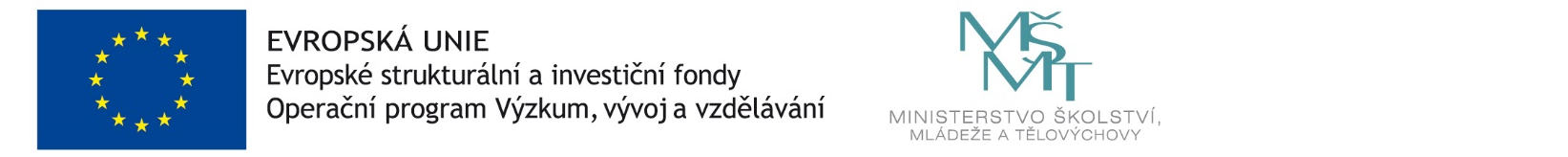 